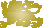 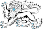 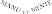 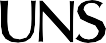 WIL006University Liaison ReportUPON COMPLETION, PLEASE UPLOAD THIS DOCUMENT IN MOODLE Name of liaison staff memberName of liaison staff memberName of liaison staff memberName of liaison staff memberSchool nameDate of visitDate of visitCourse:         PE1	             PE2/Internship	    Advanced Professional Practice (5442, 5118, 5325)Course:         PE1	             PE2/Internship	    Advanced Professional Practice (5442, 5118, 5325)Course:         PE1	             PE2/Internship	    Advanced Professional Practice (5442, 5118, 5325)Course:         PE1	             PE2/Internship	    Advanced Professional Practice (5442, 5118, 5325)Course:         PE1	             PE2/Internship	    Advanced Professional Practice (5442, 5118, 5325)Course:         PE1	             PE2/Internship	    Advanced Professional Practice (5442, 5118, 5325)Course:         PE1	             PE2/Internship	    Advanced Professional Practice (5442, 5118, 5325)Course:         PE1	             PE2/Internship	    Advanced Professional Practice (5442, 5118, 5325)Course:         PE1	             PE2/Internship	    Advanced Professional Practice (5442, 5118, 5325)Course:         PE1	             PE2/Internship	    Advanced Professional Practice (5442, 5118, 5325)Teacher Education Student nameTeacher Education Student nameTeacher Education Student nameTeacher Education Student nameMethod 1Method 2ProgramSupervising Teacher nameSupervising Teacher nameSupervising Teacher nameSupervising Teacher nameSchool coordinator nameSchool coordinator nameSchool coordinator nameSchool coordinator nameDirect contact with	       Supervising Teacher	     School Coordinator	  Teacher Education StudentDirect contact with	       Supervising Teacher	     School Coordinator	  Teacher Education StudentDirect contact with	       Supervising Teacher	     School Coordinator	  Teacher Education StudentDirect contact with	       Supervising Teacher	     School Coordinator	  Teacher Education StudentDirect contact with	       Supervising Teacher	     School Coordinator	  Teacher Education StudentDirect contact with	       Supervising Teacher	     School Coordinator	  Teacher Education StudentDirect contact with	       Supervising Teacher	     School Coordinator	  Teacher Education StudentDirect contact with	       Supervising Teacher	     School Coordinator	  Teacher Education StudentDirect contact with	       Supervising Teacher	     School Coordinator	  Teacher Education StudentDirect contact with	       Supervising Teacher	     School Coordinator	  Teacher Education StudentPlease circle/ highlight appropriate box upon sighting the following completed documentation:Timetable	Up-to-date Lesson Plans	Observation tasks Lesson Observations	Teaching Materials	TPA/Interim ReportPlease circle/ highlight appropriate box upon sighting the following completed documentation:Timetable	Up-to-date Lesson Plans	Observation tasks Lesson Observations	Teaching Materials	TPA/Interim ReportPlease circle/ highlight appropriate box upon sighting the following completed documentation:Timetable	Up-to-date Lesson Plans	Observation tasks Lesson Observations	Teaching Materials	TPA/Interim ReportPlease circle/ highlight appropriate box upon sighting the following completed documentation:Timetable	Up-to-date Lesson Plans	Observation tasks Lesson Observations	Teaching Materials	TPA/Interim ReportPlease circle/ highlight appropriate box upon sighting the following completed documentation:Timetable	Up-to-date Lesson Plans	Observation tasks Lesson Observations	Teaching Materials	TPA/Interim ReportPlease circle/ highlight appropriate box upon sighting the following completed documentation:Timetable	Up-to-date Lesson Plans	Observation tasks Lesson Observations	Teaching Materials	TPA/Interim ReportPlease circle/ highlight appropriate box upon sighting the following completed documentation:Timetable	Up-to-date Lesson Plans	Observation tasks Lesson Observations	Teaching Materials	TPA/Interim ReportPlease circle/ highlight appropriate box upon sighting the following completed documentation:Timetable	Up-to-date Lesson Plans	Observation tasks Lesson Observations	Teaching Materials	TPA/Interim ReportPlease circle/ highlight appropriate box upon sighting the following completed documentation:Timetable	Up-to-date Lesson Plans	Observation tasks Lesson Observations	Teaching Materials	TPA/Interim ReportPlease circle/ highlight appropriate box upon sighting the following completed documentation:Timetable	Up-to-date Lesson Plans	Observation tasks Lesson Observations	Teaching Materials	TPA/Interim ReportStrengths/concerns raised by the Supervising TeacherStrengths/concerns raised by the Supervising TeacherStrengths/concerns raised by the Supervising TeacherStrengths/concerns raised by the Supervising TeacherStrengths/concerns raised by the Supervising TeacherStrengths/concerns raised by the Supervising TeacherStrengths/concerns raised by the Supervising TeacherStrengths/concerns raised by the Supervising TeacherStrengths/concerns raised by the Supervising TeacherStrengths/concerns raised by the Supervising TeacherStrengths/concerns raised by the Teacher Education StudentStrengths/concerns raised by the Teacher Education StudentStrengths/concerns raised by the Teacher Education StudentStrengths/concerns raised by the Teacher Education StudentStrengths/concerns raised by the Teacher Education StudentStrengths/concerns raised by the Teacher Education StudentStrengths/concerns raised by the Teacher Education StudentStrengths/concerns raised by the Teacher Education StudentStrengths/concerns raised by the Teacher Education StudentStrengths/concerns raised by the Teacher Education StudentGeneral comments of this placement for Professional ExperienceGeneral comments of this placement for Professional ExperienceGeneral comments of this placement for Professional ExperienceGeneral comments of this placement for Professional ExperienceGeneral comments of this placement for Professional ExperienceGeneral comments of this placement for Professional ExperienceGeneral comments of this placement for Professional ExperienceGeneral comments of this placement for Professional ExperienceGeneral comments of this placement for Professional ExperienceGeneral comments of this placement for Professional ExperiencePlease fill in for corresponding course only:Please fill in for corresponding course only:Please fill in for corresponding course only:Professional Experience 1:	Professional Experience 2:	Advanced ProfessionalFollow up required	Student has met all the	Practice (EDST5442,Yes	No	standards and can proceed	EDST5118, EDST5325):to the Internship	Follow up required  Yes     No	  Yes     NoProfessional Experience 1:	Professional Experience 2:	Advanced ProfessionalFollow up required	Student has met all the	Practice (EDST5442,Yes	No	standards and can proceed	EDST5118, EDST5325):to the Internship	Follow up required  Yes     No	  Yes     NoProfessional Experience 1:	Professional Experience 2:	Advanced ProfessionalFollow up required	Student has met all the	Practice (EDST5442,Yes	No	standards and can proceed	EDST5118, EDST5325):to the Internship	Follow up required  Yes     No	  Yes     NoProfessional Experience 1:	Professional Experience 2:	Advanced ProfessionalFollow up required	Student has met all the	Practice (EDST5442,Yes	No	standards and can proceed	EDST5118, EDST5325):to the Internship	Follow up required  Yes     No	  Yes     NoProfessional Experience 1:	Professional Experience 2:	Advanced ProfessionalFollow up required	Student has met all the	Practice (EDST5442,Yes	No	standards and can proceed	EDST5118, EDST5325):to the Internship	Follow up required  Yes     No	  Yes     NoProfessional Experience 1:	Professional Experience 2:	Advanced ProfessionalFollow up required	Student has met all the	Practice (EDST5442,Yes	No	standards and can proceed	EDST5118, EDST5325):to the Internship	Follow up required  Yes     No	  Yes     NoProfessional Experience 1:	Professional Experience 2:	Advanced ProfessionalFollow up required	Student has met all the	Practice (EDST5442,Yes	No	standards and can proceed	EDST5118, EDST5325):to the Internship	Follow up required  Yes     No	  Yes     NoI have observed a lesson	  Yes      No     N/AI have looked at the Evidence Set	  Yes     No      N/A I have counter signed the Interim Report	  Yes      No     N/AI have observed a lesson	  Yes      No     N/AI have looked at the Evidence Set	  Yes     No      N/A I have counter signed the Interim Report	  Yes      No     N/AI have observed a lesson	  Yes      No     N/AI have looked at the Evidence Set	  Yes     No      N/A I have counter signed the Interim Report	  Yes      No     N/AI have observed a lesson	  Yes      No     N/AI have looked at the Evidence Set	  Yes     No      N/A I have counter signed the Interim Report	  Yes      No     N/AI have observed a lesson	  Yes      No     N/AI have looked at the Evidence Set	  Yes     No      N/A I have counter signed the Interim Report	  Yes      No     N/AI have observed a lesson	  Yes      No     N/AI have looked at the Evidence Set	  Yes     No      N/A I have counter signed the Interim Report	  Yes      No     N/AI have observed a lesson	  Yes      No     N/AI have looked at the Evidence Set	  Yes     No      N/A I have counter signed the Interim Report	  Yes      No     N/AI have observed a lesson	  Yes      No     N/AI have looked at the Evidence Set	  Yes     No      N/A I have counter signed the Interim Report	  Yes      No     N/AI have observed a lesson	  Yes      No     N/AI have looked at the Evidence Set	  Yes     No      N/A I have counter signed the Interim Report	  Yes      No     N/AI have observed a lesson	  Yes      No     N/AI have looked at the Evidence Set	  Yes     No      N/A I have counter signed the Interim Report	  Yes      No     N/ALiaison signatureLiaison signatureDate